ЗАДАНИЯ ОБУЧАЮЩИМСЯ НА ЭСТЕТИЧЕСКОМ ОТДЕЛЕНИИ ДИСТАНЦИОННО на период 06.04-11.04.2020Дополнительная Общеразвивающая Образовательная Программа «Общее Эстетическое образование» (срок реализации 4 года)Учебный предмет «Основы музыкальной грамоты»преподаватель Дробнис Людмила АлександровнаОбучающиеся: 1классТема урока: «Пение простейших мелодий и песен на слух, включающих в себя движение вверх и вниз, повторяющиеся звуки.»I Петь Р.Н.П. «Как под горкой под горой», «Вот иду я вверх» со словами, с ритмом, нотами.II Филиппенко «Вечный огонь»  петь со словами.III Хлопать ритмы в размере 2/4 и 3/4Обучающиеся: 2 классТема урока: «Диез, бемоль, правописание»I Диез – знак повышения звука на полтонаБемоль – знак понижения звука на полтонаII Написать в нотной тетради по одной строчке диезы и бемоли.III Филиппенко «Вечный огонь»  петь со словами.Обучающиеся: 3 классТема урока: «м2 и б2»I Интервал – это расстояние между двумя музыкальными звукамиII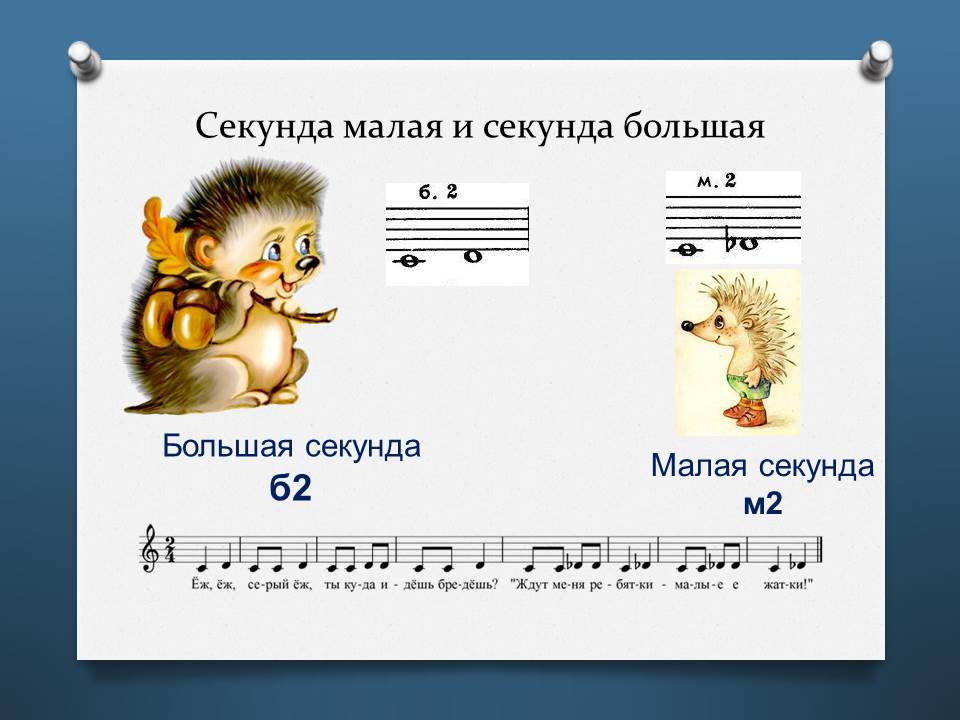 Написать в нотной тетради м2 и б2, переписать песню III Филиппенко «Вечный огонь»  петь со словами.Обучающиеся: 4 классТема урока: «Выполнение работы по музыкальной грамоте»I Повторять песни для контрольного урокаII Делить на такты в размере 2/4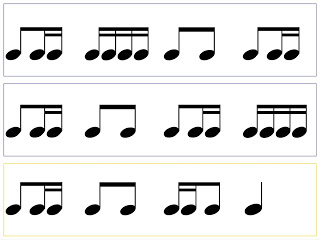 III Хлопать ритмы в размере 2/4 и 3/4